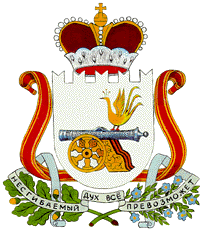 СОВЕТ ДЕПУТАТОВТАТАРСКОГО СЕЛЬСКОГО ПОСЕЛЕНИЯМОНАСТЫРЩИНСКОГО РАЙОНА  СМОЛЕНСКОЙ ОБЛАСТИР Е Ш Е Н И Еот 10 августа 2023 года № 13О внесении изменений в решение Совета депутатов  Татарского сельского поселения Монастырщинского района Смоленской области от 16.10.2015  № 13 «Об установлении размеров должностного оклада Главе муниципального образования Татарского сельского поселения Монастырщинского района Смоленской области, а также размеров ежемесячных и иных дополнительных выплат и порядка их осуществления,осуществляющему свои полномочия на постоянной основе»(в редакции решений от 26.09.2019№ 17, от 17.10.2022 № 21)В соответствии с областным законом от 29 ноября 2007 года № 109-з «Об отдельных вопросах муниципальной службы в Смоленской области», областным законом от 31 марта 2009 года № 9-з «О гарантиях осуществления полномочий депутата, члена выборного органа местного самоуправления, выборного должностного лица местного самоуправления в Смоленской области», постановлением Администрации Смоленской области от 14 июля 2023 года № 395«О внесении изменений в постановление Администрации Смоленской области от 08.10.2014 № 691», Совет депутатов Татарского сельского поселения Монастырщинского района Смоленской областиРЕШИЛ:1. Внести изменения  в решение Совета депутатов Татарского сельского поселения Монастырщинского района Смоленской области № 13 от 16.10.2015 « Об установлении  размера  должностного оклада  Главе муниципального образования  Татарского сельского поселения Монастырщинского района Смоленской области, а также  размеров  ежемесячных и иных  дополнительных выплат  и порядка  их осуществления  осуществляющему  свои  полномочия  на постоянной  основе»(в редакции решений от 26.09.2019№ 17, от 17.10.2022 № 21)следующие изменения:п. 1.изложить в новой редакции: «размер должностного оклада согласно приложению № 1»Приложение № 1 изложить в новой редакции (прилагается)2. Действие настоящего решения распространяются на правоотношения, возникшие с 01 июля 2023 года.Глава муниципального образованияТатарского сельского поселенияМонастырщинского районаСмоленской области                                                                       Г.П. Кулагин                                                                               Приложение № 1к решению Совета депутатов Татарского сельского поселения Монастырщинского района Смоленской области от 16.10.2015 года №13(в редакции решений Совета депутатов Татарского сельского поселения Монастырщинского района Смоленской области от 26.09.2019 № 17, от 17.10.2022 № 21, от 10.08.2023 № 13)РАЗМЕРДОЛЖНОСТНОГО ОКЛАДАГЛАВЫ МУНИЦИПАЛЬНОГО ОБРАЗОВАНИЯ ТАТАРСКОГО СЕЛЬСКОГО ПОСЕЛЕНИЯ МОНАСТЫРЩИНСКОГО РАЙОНА СМОЛЕНСКОЙ ОБЛАСТИПриложение №2к решению Совета депутатов Татарского сельского поселения Монастырщинского района Смоленской областиот 16.10.2015 года №13РАЗМЕР 
ДОПОЛНИТЕЛЬНЫХ ВЫПЛАТ ГЛАВЫ МУНИЦИПАЛЬНОГО ОБРАЗОВАНИЯ ТАТАРСКОГО СЕЛЬСКОГО ПОСЕЛЕНИЯ МОНАСТЫРЩИНСКОГО РАЙОНА СМОЛЕНСКОЙ ОБЛАСТИ 1. Ежемесячная надбавка к должностному окладу, размер которой равен окладу за классный чин муниципального служащего, установленному абзацем вторым пункта 1 части 2 статьи 5 областного закона от 29 ноября 2007 года № 109-з «Об отдельных вопросах муниципальной службы в Смоленской области». Должностной оклад и указанная в настоящем пункте ежемесячная надбавка к должностному окладу составляют оклад денежного содержания Главы муниципального образования Татарского сельского поселенияМонастырщинскогорайонаСмоленской области (далее – Глава муниципального образования). 2. Ежемесячная надбавка к должностному окладу за выслугу лет в следующих размерах: З.Ежемесячная надбавка к должностному окладу за особые условия работы до 50 процентов (включительно) должностного оклада по замещаемой должности. 4. Ежемесячная процентная надбавка к должностному окладу за работу со сведениями, составляющими государственную тайну, в размерах и порядке, определяемых федеральным законодательством. 5. Премии за выполнение особо важных и сложных заданий — максимальным размером не ограничивается.6. Ежемесячное денежное поощрение до 100 процентов (включительно) оклада денежного содержания по замещаемой должности. 7. Единовременная выплата при предоставлении ежегодного оплачиваемого отпуска — два оклада денежного содержания по замещаемой должности. Единовременная выплата при предоставлении ежегодного оплачиваемого отпуска муниципальному служащему производится по его письменному заявлению на основании правового акта представителя нанимателя (работодателя).8. Материальная помощь - один оклад денежного содержания по замещаемой должности. 9. Главе  муниципального образования может также выплачиваться  единовременное  дополнительное денежное поощрение в пределах фонда оплаты  труда.                                                                                         Приложение №3к решению Совета депутатов Татарского сельского поселения Монастырщинского района Смоленской областиот 16.10.2015 года № 13ПОЛОЖЕНИЕО ПОРЯДКЕ ОСУЩЕСТВЛЕНИЯ ДОПОЛНИТЕЛЬНЫХ ВЫПЛАТГЛАВЕ МУНИЦИПАЛЬНОГО ОБРАЗОВАНИЯ ТАТАРСКОГО СЕЛЬСКОГО ПОСЕЛЕНИЯ МОНАСТЫРЩИНСКОГО РАЙОНА СМОЛЕНСКОЙ ОБЛАСТИНастоящее положение разработано в соответствии со статьей 2 областного закона от 31 марта 2009 года № 9-з «О гарантиях осуществления полномочий депутата, члена выборного органа местного самоуправления, выборного должностного лица местного самоуправления в Смоленской области» и определяет порядок осуществления дополнительных выплат Главе муниципального образования Татарского сельского поселенияМонастырщинскогорайонаСмоленской области (далее – Глава муниципального образования).Размер ежемесячной надбавки к должностному окладу за выслугу лет устанавливается распоряжением Главы муниципального образования на основании  решения комиссии по исчислению стажа муниципальной службы.Премии за выполнение особо важных и сложных заданий выплачиваются по итогам работы за год в последний месяц календарного года.Единовременная выплата производится Главе муниципального образования при предоставлении ежегодного оплачиваемого отпуска либо в другое время (может также разбиваться на две равные части). Материальная помощь выплачивается в качестве социальной поддержки, а также в связи со стихийным бедствием и иными непредвиденными обстоятельствами (пожар, квартирная кража, авария и другие обстоятельства), болезнью его и его близких родственников, смертью близких родственников и по другим уважительным причинам.Все дополнительные выплаты производятся на основании распоряжения Главы муниципального образования (за исключением дополнительных выплат, установленныхпунктами 1, 3 приложения № 2 к настоящему решению, которые выплачиваются без издания дополнительного правового акта) в пределах фонда оплаты труда Главы муниципального образования.Наименование должностейРазмер должностного оклада в соответствии с группой по оплате труда(в рублях)Глава муниципального образования8759-00при стаже, дающем право на назначение Главе муниципального образования ежемесячной надбавки к должностному окладу за выслугу лет, на предоставление ежегодного дополнительного оплачиваемого отпуска за выслугу лет	процентовот 1 года до 5 лет10от 5 до 10лет15от 10 до 15лет20свыше 15 лет30